2019 CLUB CALENDER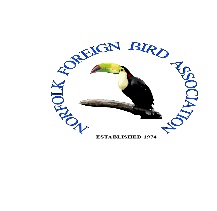 DAYDATEEVENTTUESDAY1ST JANUARYNEW YEARS DAYSUNDAY6TH JANUARYEAST ANGLIAN FIFE FANCY CANARY CLUBTUESDAY8TH JANUARYCLUB MEETING – 2019 CATCH-UPTUESDAY12TH FEBRUARYCLUB MEETING – ANNUAL GENERAL MEETINGTHURSDAY14TH FEBRUARYVALENTINE’S DAY SUNDAY10TH MARCHEastern Federation of British Birds inc British Softbill SocTUESDAY12TH MARCHCLUB MEETING–BREEDING AWARD EVENING & Swap ShopSUNDAY17TH MARCHBIRD SALE (EoEBS Swaffham) Our bird sale.SUNDAY 31ST MARCHMOTHERS DAYTUESDAY9TH APRIL CLUB MEETING – PRESENTATION BY COLIN O’HARAFRIDAY19TH APRILGOOD FRIDAYSUNDAY21ST APRILEASTER DAYMONDAY6TH MAYBANK HOLIDAYTUESDAY14TH MAYCLUB MEETING – PRESENTATION BY LISA CLINGANMONDAY27TH MAYSPRING BANK HOLIDAYTUESDAY11TH JUNECLUB MEETING – TRIP TO SCULTHORPE MOORSSUNDAY16TH JUNEFATHERS DAYSUNDAY7TH JULYBIRD SALE (EoEBS Swaffham) Our Bird Sale.SUNDAY7TH JULYWEST NORFOLK BSTUESDAY9TH JULYCLUB MEETING – TBASUNDAY21ST JULYNORWICH & NORFOLK BS SHOWMONDAY5TH AUGUSTBANK HOLIDAYTUESDAY13TH AUGUSTCLUB MEETING – BREEDING FORUMMONDAY 26TH AUGUSTBANK HOLIDAYSUNDAY1ST SEPTEMBERBIRD SALE (EoEBS SWAFFHAM) Our Bird Sale.TUESDAY10TH SEPTEMBERCLUB MEETING – NICK ELLISTON Open Show PreparationSUNDAY15TH SEPTEMBERGT YARMOUTH, LOWESTOFT, GORLESTON CBS SHOWSUNDAY22ND SEPTEMBERFOREIGN BIRD LEAGUE CLASSIC SHOW SUNDAY29TH SEPTEMBERNORFOLK FOREIGN BIRD ASSOCIATION OPEN SHOWSUNDAY6TH OCTOBERUK NATIONAL BIRD SHOW (STAFFORD)SUNDAY6TH OCTOBERASSOCIATION OF NORWICH BIRD BREEDERS SHOWTUESDAY8TH OCTOBERClub MEETING- AVIFORM Factory Tour with Robin RodgerSUNDAY13TH OCTOBERNORWICH ALLIANCE CBS SHOWSUNDAY20TH OCTOBEREAST ANGLIAN ZEBRA FINCH SOCIETY SHOWSUNDAY20TH OCTOBERSOUTH EAST IPSWICH CBS SHOWSUNDAY27TH OCTOBERNORFOLK & SUFFOLK AUSTRALIAN FINCH SOCIETY SHOWTUESDAY5th NOVEMBERBONFIRE NIGHT SUNDAY10TH NOVEMBERNORTH WALSHAM AS SHOWTUESDAY12TH NOVEMBERCLUB MEETING– JOE KING presentation on Racing Pigeons.TUESDAY10TH DECEMBERCLUB CHRISTMAS DINNER the VILLAGE INN (Little Melton)  WEDNESDAY25TH DECEMBERCHRISTMAS DAYTHURSDAY26TH DECEMBERBOXING DAY